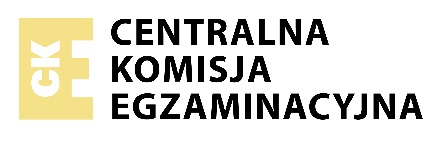 Data: 15 grudnia 2022 r.Godzina rozpoczęcia: 14:00Czas trwania: do 225 minutLiczba punktów do uzyskania: 60Przed rozpoczęciem pracy z arkuszem egzaminacyjnymSprawdź, czy nauczyciel przekazał Ci właściwy arkusz egzaminacyjny, tj. arkusz we właściwej formule, z właściwego przedmiotu na właściwym poziomie.Jeżeli przekazano Ci niewłaściwy arkusz - natychmiast zgłoś to nauczycielowi. Nie rozrywaj banderol.Jeżeli przekazano Ci właściwy arkusz - rozerwij banderole po otrzymaniu takiego polecenia od nauczyciela. Zapoznaj się z instrukcją na stronie 2.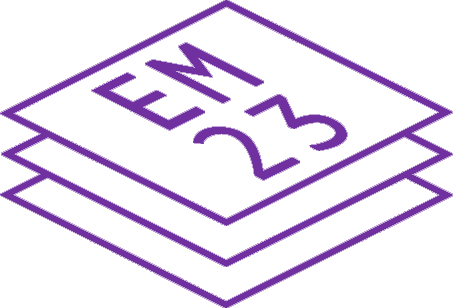 Instrukcja dla zdającegoObok każdego numeru zadania podana jest liczba punktów, którą można uzyskać za jego poprawne rozwiązanie.Odpowiedzi zapisuj na kartkach dołączonych do arkusza, na których zespół nadzorujący wpisał Twój numer PESEL.W razie pomyłki błędny zapis zapunktuj.  Zadanie 1. (0-6)  Usłyszysz dwukrotnie dwa teksty. Z podanych odpowiedzi wybierz właściwą, zgodną z treścią nagrania.  W zadaniach 1-2 wybierz odpowiedź A, B albo C.  Napisz numer zadania i odpowiednią literę, np. 0.A  Zadania 1-2 do tekstu 1  1. Laquelle de ces phrases n’est pas un fait mais une opinion présentée dans le texte ?A. Les fondateurs de la Samaritaine étaient innovateurs.B. La nouvelle Samaritaine est à présent un magasin de luxe.C. Le projet de rénovation de la Samaritaine n’est pas conforme à l’architecture du quartier.  2. L’auteur du texteA. fait connaître un lieu incontournable de Paris.B. regrette le changement de caractère d’un magasin culte.C. justifie la nécessité des travaux de rénovation de la Samaritaine.  W zadaniach 3-6 wybierz odpowiedź A, B, C albo D.  Napisz numer zadania i odpowiednią literę, np. 0.A  Zadania 3-6 do tekstu 2  3. En disant « Je me suis laissé séduire », Tanguy veut dire que/qu’A. il a abandonné l’art.B. il a accepté la proposition.C. son amour-propre a été flatté.D. la séduction est son point faible.  4. Tanguy a commencé son parcours professionnel comme A. verrier.B. peintre.C. graphiste.D. musicien.  5. En tant que peintre verrier, TanguyA. impose son propre style aux vitraux restaurés.B. passe beaucoup de concours.C. collabore avec d’autres spécialistes.D. fait des copies des vitraux des anciens artistes.  6. Dans la dernière réponse, Tanguy suggère que son travail de restaurateurA. a de nombreux avantages.B. est une vraie création artistique.C. est parfois monotone et ennuyeux.D. lui permet de jouir d’une grande liberté.  Zadanie 2. (0-5)  Usłyszysz dwukrotnie pięć wypowiedzi na temat mleka. Do każdej wypowiedzi (1-5) dopasuj odpowiadające jej zdanie (A-F).  Uwaga: jedno zdanie zostało podane dodatkowo i nie pasuje do żadnej wypowiedzi.  Napisz numer wypowiedzi i odpowiednią literę, np. 0.A  Zdania:A. Le lait serait un aliment qui fait grossir.B. Un nom vient d’une ancienne légende.C. Depuis longtemps, le lait a servi comme produit de beauté.D. Le lait associé à d’autres produits peut prendre une forme solide.E. L’excès de lait est probablement à l’origine d’un trouble de la peau.F. Les avis sont toujours partagés en ce qui concerne les bienfaits du lait.  Zadanie 3. (0-4)  Usłyszysz dwukrotnie wypowiedź. Na podstawie informacji zawartych w nagraniu uzupełnij luki 1-4, tak aby jak najbardziej precyzyjnie oddać sens wysłuchanego tekstu. Luki należy uzupełnić w języku francuskim.  Napisz numer luki i odpowiednie uzupełnienie, np. 0. au travail.    Le Petit Prince  Antoine de Saint-Exupéry  Comment est né Le Petit Prince ?  C’est grâce à son éditeur américain qu’Antoine de Saint-Exupéry prend la décision d’écrire un conte. L’idée même du livre vient à l’écrivain pendant sa rencontre avec ----1. Il se met alors au travail. On suppose que Saint-Exupéry renonce à ----2 suite au conseil d’une amie. Le livre est publié en 1943 aux États-Unis où il est bien reçu. Il est à regretter qu’Antoine de Saint-Exupéry n’ait pas pu tenir sa promesse de/d’----3. En 1946, Le Petit Prince sort en France. Sauf que les illustrations de l’édition française ne sont pas ----4.  Le livre trouve vite sa place dans le cœur des jeunes lecteurs.  Zadanie 4. (0-5)  Przeczytaj tekst, który został podzielony na cztery części A-D, oraz zdania go dotyczące 1-5. Do każdego zdania dopasuj właściwą część tekstu.  Uwaga: jedna z części tekstu pasuje do dwóch zdań.  Napisz numer zdania i odpowiednią literę, np. 0.A  Zdania:1. Les mots italiens peuvent sembler familiers pour la plupart des Européens.2. En général, les mots italiens se lisent comme ils s’écrivent.3. L’italien n’est sûrement pas une langue dominante.4. L’italien a contribué au progrès des domaines artistiques.5. On explique la beauté de l’italien.    Des raisons de choisir l’italien comme langue de l’Europe  A.   Pour poursuivre la construction d’une Europe où tous les citoyens se comprennent, il faudrait choisir une langue commune. Moi qui suis espagnol, je pense que l’italien est la meilleure. Voici les arguments qui font de la langue de Dante la solution idéale pour tous les Européens.  L’italien est profondément enraciné dans la culture européenne : c’est la langue de la Renaissance, cette période durant laquelle l’Europe s’est redécouverte et réinventée, alors que l’Italie n’existait pas encore en tant qu’État. C’est la langue qui a accompagné le réveil des beaux-arts et de la musique, des disciplines dans lesquelles les Italiens sont célèbres.  B.   À l’inverse de l’anglais, du français, de l’espagnol, de l’allemand ou du russe, l’italien n’effraie pas et ne fait pas craindre aux Européens de voir disparaître leur langue maternelle… Sauf peut-être pour les Italiens eux-mêmes !  Personne en Europe ne songerait à dire que l’italien est une langue moche, et encore moins vulgaire, peut-être à cause de ce lien avec la musique dont il a été question. En effet, sa plaisante musicalité remporte l’unanimité. Une belle raison s’il en est d’apprendre une langue !  C.   Au niveau de la syntaxe et de la morphologie : contrairement au français, à l’espagnol, au russe ou à l’allemand, la grammaire italienne est remarquablement logique et facile à maîtriser. Les temps verbaux sont peu nombreux et réguliers. Le système d’articles et de prépositions est d’une cohérence implacable, tout comme les règles de formation des genres et du pluriel. En plus, son lexique latin entretient une parenté avec presque toutes les langues européennes, en particulier avec les langues romanes et l’anglais.  D.  Au niveau de la phonétique : l’italien n’a que cinq voyelles et emploie les consonnes les plus courantes des langues européennes. À l’oral, en italien, chaque son est pleinement prononcé. Au niveau de l’orthographe, par rapport à l’absurdité systématique de l’orthographe anglaise et au français capricieux et conservateur (sans parler du russe avec son alphabet cyrillique !), l’orthographe italienne est celle qui suit le plus exactement la phonétique. Les exceptions sont très rares.  Avec tous ces arguments, cher lecteur, peut-être reconnaîtras-tu que l’italien est la langue qui mérite le plus d’être notre langue européenne. S’il en est ainsi, il ne nous reste plus qu’à faire circuler la nouvelle : Habemus Lingua ! ou plutôt… Abbiamo Lingua !  Zadanie 5. (0-5)  Przeczytaj tekst, z którego usunięto pięć fragmentów. Uzupełnij każdą lukę 1-5, wybierając właściwy fragment A-F, tak aby otrzymać spójny i logiczny tekst.  Uwaga: jeden fragment został podany dodatkowo i nie pasuje do żadnej luki.   Napisz numer luki i odpowiednią literę, np. 0.A    La nostalgie heureuse d’Amélie Nothomb  Nous sommes déjà mi-septembre, tout le monde ou presque a repris le chemin du bureau, de l’école, de son « chez soi ». Bref, tout le monde a repris contact avec la routine. ----1 Et qu’ils resteront un peu plus longtemps sur la planète France.  Le mot « septembre » est synonyme de « rentrée » et le monde littéraire n’échappe pas à cette épreuve ! Et ça, c’est pour notre plus grand plaisir. À chaque rentrée littéraire, les librairies affichent leurs plus beaux habits de papiers. ----2 Des montagnes de romans inconnus, de nouvelles autobiographies, des essais novateurs... en veux-tu, en voilà !  La rentrée littéraire, c’est ainsi l’occasion de faire de nouvelles rencontres, de connaître de nouveaux noms, de faire de belles découvertes ou, au contraire, de découvrir des choses qu’on aurait préféré ne jamais lire... ----3 En ce qui me concerne, c’est toujours la même auteure et elle se nomme Amélie Nothomb.   Pour ceux qui ne connaissent « Ni d’Ève ni d’Adam »*, c’est un peu compliqué de vous présenter rapidement cette « Forme de Vie ». Certaines œuvres d’Amélie se lisent avec « Stupeurs et Tremblements » et d’autres nous aident à surmonter « Le Voyage d’hiver ». J’aime lire ses romans à chaque rentrée comme un « Journal d’Hirondelle », celle qui revient toujours à la même saison.  Fille de diplomate belge, Amélie Nothomb a beaucoup voyagé dans son enfance. ----4 Ses racines sont tellement fortes qu’elles semblent indestructibles.  Les voyages forment la jeunesse, il paraît. Le Japon a formé Amélie, et ce, bien plus que tous les voyages qu’elle a pu faire. Dans beaucoup d’ouvrages nothombiens, le Japon revient plus ou moins fréquemment avec plus ou moins d’intensité. Dans son dernier ouvrage, le Japon est au centre et on découvre le pays du soleil levant par les mots de l’auteure mais aussi par l’image. Dans ce bouquin, elle nous emmène avec elle mais aussi avec une équipe de télévision. ----5 La demande a été acceptée par Amélie Nothomb et son voyage au Japon et ses retrouvailles avec ce pays mystérieux forment la matière de « La Nostalgie heureuse ».*Entre guillemets, les titres des livres d’Amélie Nothomb.A. Elles nous présentent des étalages aussi remplis qu’un magasin de jouets en période de Noël...B. Après cela, elle envoie le manuscrit de son roman « Hygiène de l’assassin » à de nombreux éditeurs en attendant patiemment leur réponse.C. En effet, France 5 lui a proposé de faire un documentaire sur elle retrouvant ce pays où elle n’avait plus mis les pieds depuis plus de quinze ans.D. Tous s’apprêtent à affronter une nouvelle année en attendant l’été prochain avec impatience. En espérant surtout que l’été et le soleil mettront moins de temps à arriver.E. Les cinq premières années de sa vie, elle les a passées au Japon. Ce pays, elle y reste et y restera toujours attachée, comme un arbre qu’on essaye d’arracher en vain.F. Mais la rentrée littéraire, c’est aussi des habitués, un nom qu’on aime à voir apparaître, un roman qu’on attend toujours avec impatience.  Zadanie 6. (0-8)  Przeczytaj dwa teksty. Wykonaj zadania 1-8 zgodnie z poleceniami.  Tekst 1.    *****  Un aéroport, dans sa définition la plus simple, est une « installation destinée au trafic aérien public, permettant la réception et l’envol des avions, assurant leur entretien, leur service et leur garage ainsi que l’embarquement et le débarquement des passagers et des marchandises. » … Et non, ça ne fait pas rêver !  Et pourtant, un aéroport, c’est tellement plus que le lieu même où l’on vient prendre son avion. C’est une invitation au voyage, un lieu chargé d’émotions où se mêlent excitation de l’aventure, crainte de l’inconnu, rêveries et imagination sans limites. C’est le lieu des nouveaux départs, des belles rencontres, de l’amour et de l’amitié. Tout peut arriver dans un aéroport !  Un sondage révélé par l’application de rencontre amoureuse « Happn » montre que les aéroports sont propices aux coups de foudre.  « Retrouvez qui vous croisez » : voilà la devise d’« Happn », l’application phare de rencontre en France. Après avoir énuméré les plages françaises où les rencontres marchent le mieux, on a classé les aéroports européens où les utilisateurs se « crushent » le plus. Qui a dit qu’il n’y avait que les boîtes de nuit pour rencontrer quelqu’un ?  Ce sont les transports qui sont devenus le nouvel eldorado des rencontres. La voiture ou bien encore le train, il faut le dire, ce ne sont pas les endroits où nous passons les moments les plus palpitants de notre vie. Et ne parlons pas des aéroports (entre les moments de stress intense à l’embarquement qui s’ajoutent aux interminables heures d’attente). Mais les grandes vacances sont surtout synonymes de grands départs ! Les couloirs de nos aéroports deviennent donc des « hotposts » c’est-à-dire des endroits physiques où les utilisateurs peuvent connecter sans fil leurs appareils mobiles grâce aux applications comme « Happn », qui dénombre les personnes que vous croisez. Les rencontres se font souvent au moment où on s’y attend le moins. « Happn » vous connecte à toutes ces personnes que vous voyez chaque jour, celles qui font partie de votre quotidien ! Alors, pourquoi pas pendant un voyage ?  Selon un classement des coups de cœur dans les aéroports européens, celui qui est le plus susceptible de faire décoller l’amour est l’aéroport… d’Amsterdam ! Et oui, même si la capitale hollandaise est réputée pour sa vie disons… très festive, c’est ici qu’on a le plus de chance de trouver, qui sait, notre futur conjoint. Les aéroports d’Istanbul et de Londres n’ont pas à rougir car ils se retrouvent respectivement en deuxième et troisième position. Et la France alors ? Pas d’inquiétude, Paris se place honorablement en sixième position avec un total de 155 « crushs » par jour sur les 1 000 utilisateurs qui se croisent à Roissy-Charles-de-Gaulle, le plus grand aéroport en France. Une belle performance ! Mais quel aéroport est l’endroit idéal pour trouver l’âme sœur ?  W zadaniach 1-4 z podanych odpowiedzi A-D wybierz właściwą, zgodną z treścią tekstu.   Napisz numer zadania i odpowiednią literę, np. 0.A  1. Selon une enquête, les aéroports sont favorablesA. aux vols.B. au travail online.C. aux voyages de rêves.D. aux aventures sentimentales.  2. Selon l’auteur, la ville d’Amsterdam est considérée commeA. dangereuse.B. stressante.C. honorable.D. divertissante.  3. Le narrateurA. fait connaître une application.B. compare le service de différents aéroports.C. sensibilise les lecteurs aux dangers des voyages en avion.D. explique quelques astuces pour éviter le stress à l’aéroport.  4. Quel titre pourrait-on donner à ce texte ?A. Voyages aériens sans limitesB. Aéroport : nouveau lieu de drague ?C. Record des voyages en avionD. Avion : un transport vraiment confortable ?  Tekst 2.    On y est, le 3 mars c’est aujourd’hui.On y va, on a deux heures d’avance, mais qu’importe, je ne tiens plus en place, et tant qu’à faire autant attendre à l’aéroport qu’à la maison.  J’achète quelques revues de plongée sous-marine, deux bouquins sur la quête du roi Arthur, et j’enregistre mes bagages. Encore quelques heures et je pourrai serrer ma belle dans mes bras.  J’ai choisi une compagnie charter, avec des tarifs intéressants, mais malgré tout, le service est impeccable. Je bois deux petites bouteilles de vin, peut-être pour limiter le stress qui m’envahit.  Les Alpes défilent bientôt sous les ailes de l’appareil, nous nous rapprochons de la Méditerranée. Les montagnes font place à la mer, et l’avion amorce sa descente vers Paphos ; mon état d’excitation est à son maximum, je suis à la limite de trembler [...].  Les roues touchent le sol, bienvenue à Paphos, l’hôtesse nous fait son discours habituel, les moteurs s’arrêtent, je rallume mon portable, et je reçois un premier message : « Bienvenue à Chypre, je t’attends à l’extérieur, près de ma voiture, une VW Passat blanche ».  Je sors de l’appareil, et je suis agréablement surpris par la température, il fait bon ici après le froid de Bruxelles. Nous nous rendons en bus jusqu’à l’aérogare, alors que nous pourrions très bien y aller à pied, mais il faut bien respecter la procédure.  Je me dirige d’abord vers les toilettes, où « je me refais une beauté », un petit coup d’œil au miroir, et en route pour la récupération de mon sac.  Je passe devant un distributeur de billets, j’en profite pour retirer un peu de liquide, je n’avais pas pris le temps de changer mon argent avant de partir. Le cours de la livre chypriote est un peu supérieur à celui de la livre sterling.  L’archaïque bande transporteuse se met en route, les bagages arrivent, mon sac est le premier à arriver, je l’empoigne aussitôt, et je le pose sur le chariot. Je me dirige vite vers la sortie « Rien à déclarer », je suis le premier, personne ne me demande rien, je me retrouve dans le hall. Je repère la sortie sans problème, puis me dirige vers la porte automatique, une petite rampe à descendre, et je la vois, elle est là, je ne pourrais pas la manquer, elle est seule sur le parking, elle est magnifique, belle comme le jour [...]. Je m’approche d’elle sans rien dire, je la prends par les épaules et embrasse très tendrement le bout de son nez. Je recule un tout petit peu pour mieux la voir, et lui dis enfin :  - Salut princesse.  - Salut Alain, comment était ton vol ?  Odpowiedz na pytania 5-8 zgodnie z treścią tekstu.  Napisz numer pytania i Twoją odpowiedź, np. 0 Elle est sympa.  5. Qu’est-ce que le narrateur a apprécié pendant le vol avec la compagnie charter ?  ----  6. Qu’est-ce que le narrateur apprend par le SMS qu’il reçoit après l’atterrissage ?  ----  7. Qu’est-ce que le narrateur fait entre sa visite aux toilettes et la récupération de son bagage ?  ----  8. Quels contrôles douaniers passe le narrateur à l’aéroport de Paphos ?  ----  Zadanie 7. (0-6)  Przeczytaj tekst i uzupełnij luki 1-6, wybierając właściwe odpowiedzi A-D, tak aby otrzymać logiczny i gramatycznie poprawny tekst.  Napisz numer luki i odpowiednią literę, np. 0.A    Les pires équipes de l’histoire du football  C’est au Brésil que sont nées certaines des plus belles équipes mais c’est aussi là-bas que l’on trouve le pire club du monde, l’Ibis Sport Club, à Recife. En 70 ans d’existence, l’équipe a ----1 (A. joué, B. donné, C. compté, D. encaissé) 3 550 buts et n’en a marqué que 62. Cependant, les dirigeants du club ont décidé de faire de ces résultats une ----2 (A. fierté, B. honte, C. modestie, D. familiarité) parvenant même à entrer dans le Livre Guinness des records. Aujourd’hui, l’appellation de « pire équipe du monde » ----3 (A. voit, B. écrit, C. porte, D. figure) même sur le blason du club.  En Europe, les groupes de qualifications pour les championnats donnent parfois lieu à des matchs déséquilibrés dans ----4 (A. lequel, B. lesquels, C. laquelle, D. lesquelles) certaines équipes ont bien du mal à exister. C’est le cas de la sélection nationale de San Marino qui pendant un match ----5 (A. à, B. de, C. pour, D. contre) la Pologne (perdu 5 à 1), en septembre 2013, a réussi une « performance » qu’elle n’avait plus ----6 (A. accompli, B. accomplit, C. accomplie, D. accomplir) depuis cinq ans : marquer un but !  Zadanie 8. (0-4)  Przeczytaj tekst. Uzupełnij każdą lukę 1-4 jednym wyrazem, tak aby powstał spójny i logiczny tekst  Wymagana jest pełna poprawność gramatyczna i ortograficzna uzupełnianych wyrazów.  Napisz numer luki i odpowiednie uzupełnienie, np. 0. impressionner.    Un crocodile arrêté et mis en prison  L’histoire se déroulait dans le Territoire du Nord, en Australie. La police de Gunbalanya a été ----1 par des résidents inquiets de voir un crocodile dans la rue. Le crocodile de 2 m de long s’y ----2 tranquillement. Les policiers ont dû opérer une arrestation musclée en ficelant solidement le suspect, accusé de vagabondage.  Le crocodile a été emmené au poste de police et enfermé dans une cellule. Mais, je rassure les ----3 des animaux, ce prisonnier insolite a été très bien traité. Il a bénéficié, durant les 3 jours d’arrestation, d’un repas quotidien et d’un bain frais au jet. Il s’est simplement montré, d’après les policiers, un peu agacé par le ----4 provoqué par tous ces curieux réunis devant sa cellule. Réaction logique d’une diva qui se montre un peu capricieuse.  Zadanie 9. (0-4)  Przetłumacz na język francuski podane w nawiasach fragmenty zdań 1-4, tak aby otrzymać zdania logiczne i gramatycznie poprawne. Wymagana jest pełna poprawność ortograficzna uzupełnianych fragmentów.  Uwaga: każdą lukę możesz uzupełnić maksymalnie pięcioma wyrazami.  Napisz numer zdania i odpowiednie uzupełnienie, np. 0 à la maison.  1. Ce soir, nous (nie zjedliśmy kolacji) ----.  2. Sa déclaration irresponsable (zaskoczyła wszystkich) ----.  3. (Mam dość) ---- me lamenter, je vais tout recommencer à zéro.  4. Dis-moi (czego chcesz) ----.  Zadanie 10. (0-13)  Wypowiedz się na jeden z poniższych tematów. Wypowiedź powinna zawierać od 200 do 250 wyrazów i spełniać wszystkie wymogi typowe dla formy wskazanej w poleceniu.  Napisz numer tematu i Twoją wypowiedź.   1. Napisz rozprawkę, w której wyrazisz swoją opinię na temat sposobu spędzania czasu wolnego przez młodzież, odnosząc się do następujących aspektów:  - aktywność fizyczna  - relacje z rówieśnikami.  2. Przeczytałeś(-aś) w gazecie niepochlebną opinię na temat swojej miejscowości. Napisz list do redakcji tej gazety, w którym odniesiesz się do opinii autora artykułu, uwzględniając następujące aspekty:  - estetyka przestrzeni publicznej w Twojej miejscowości  - życie kulturalne w Twojej miejscowości.JĘZYK FRANCUSKI Poziom rozszerzony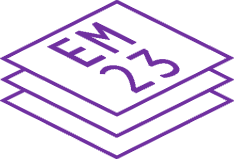 Formuła 2023JĘZYK FRANCUSKI Poziom rozszerzonyFormuła 2023JĘZYK FRANCUSKI Poziom rozszerzonyFormuła 2023WYPEŁNIA ZESPÓŁ NADZORUJĄCYWYPEŁNIA ZESPÓŁ NADZORUJĄCYWYPEŁNIA ZESPÓŁ NADZORUJĄCYWYPEŁNIA ZESPÓŁ NADZORUJĄCYWYPEŁNIA ZESPÓŁ NADZORUJĄCYWYPEŁNIA ZESPÓŁ NADZORUJĄCYWYPEŁNIA ZESPÓŁ NADZORUJĄCYWYPEŁNIA ZESPÓŁ NADZORUJĄCYWYPEŁNIA ZESPÓŁ NADZORUJĄCYWYPEŁNIA ZESPÓŁ NADZORUJĄCYWYPEŁNIA ZESPÓŁ NADZORUJĄCYWYPEŁNIA ZESPÓŁ NADZORUJĄCYWYPEŁNIA ZESPÓŁ NADZORUJĄCYWYPEŁNIA ZESPÓŁ NADZORUJĄCYWYPEŁNIA ZESPÓŁ NADZORUJĄCYWYPEŁNIA ZESPÓŁ NADZORUJĄCYWYPEŁNIA ZESPÓŁ NADZORUJĄCY	KOD	PESEL	KOD	PESEL	KOD	PESEL	KOD	PESEL	KOD	PESEL	KOD	PESEL	KOD	PESEL	KOD	PESEL	KOD	PESEL	KOD	PESEL	KOD	PESEL	KOD	PESEL	KOD	PESEL	KOD	PESEL	KOD	PESEL	KOD	PESEL	KOD	PESEL	KOD	PESELEgzamin maturalnyFormuła 2023Formuła 2023JĘZYK FRANCUSKIJĘZYK FRANCUSKIJĘZYK FRANCUSKIPoziom rozszerzonyPoziom rozszerzonyPoziom rozszerzonySymbol arkuszaMJFP-R0-660-2212WYPEŁNIA ZESPÓŁ NADZORUJĄCYUprawnienia zdającego do: